第四号様式（郵送用）教 育 職 員 免 許 状 書 換 願令和　　年　　月　　日大阪府教育委員会　様　　　　年　 月　 日付けで身上を異動したため教育職員免許状を書き換えていただきたいので、別紙関係書類を添えてお願いします。記ここから下は記入しないこと。令和　　年　　月　　日　　　　　　　　　　による書換、　　　　による再交付第四号様式（郵送用）教 育 職 員 免 許 状 書 換 願　令和○○年○○月○○日大阪府教育委員会　様平成○○年○月○○日付けで身上を異動したため教育職員免許状を書き換えていただきたいので、別紙関係書類を添えてお願いします。記ここから下は記入しないこと。令和　　年　　月　　日　　　　　　　　　　による書換、　　　　による再交付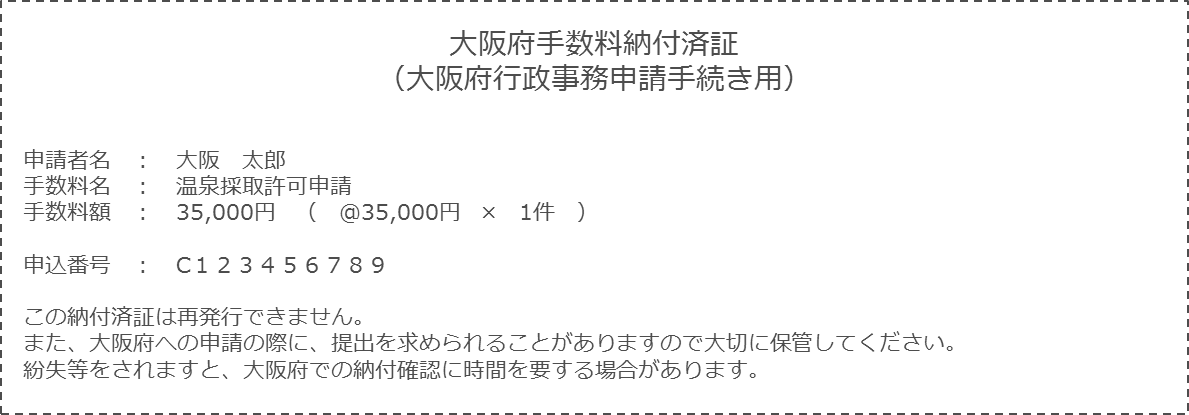 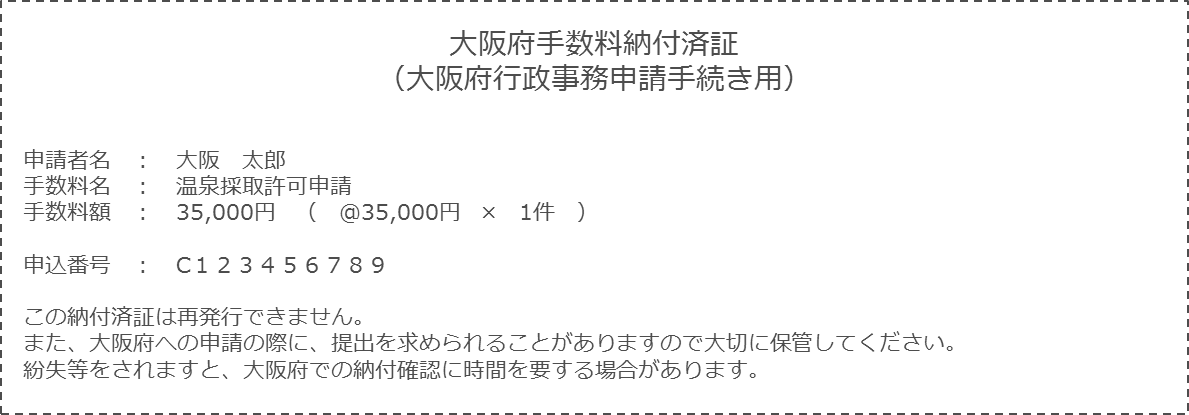 本籍地都道府県現住所〒　　　　－連絡先電話番号　　　 (　　　　 )　　　　　〒　　　　－連絡先電話番号　　　 (　　　　 )　　　　　〒　　　　－連絡先電話番号　　　 (　　　　 )　　　　　〒　　　　－連絡先電話番号　　　 (　　　　 )　　　　　〒　　　　－連絡先電話番号　　　 (　　　　 )　　　　　〒　　　　－連絡先電話番号　　　 (　　　　 )　　　　　〒　　　　－連絡先電話番号　　　 (　　　　 )　　　　　〒　　　　－連絡先電話番号　　　 (　　　　 )　　　　　〒　　　　－連絡先電話番号　　　 (　　　　 )　　　　　〒　　　　－連絡先電話番号　　　 (　　　　 )　　　　　〒　　　　－連絡先電話番号　　　 (　　　　 )　　　　　ふりがな昭･平年 　　月 　　日生氏　名昭･平年 　　月 　　日生勤務校予定の場合は学校名(予定)と記載勤務校予定の場合は学校名(予定)と記載電話番号　　　 (　　　　 )　　　　　電話番号　　　 (　　　　 )　　　　　電話番号　　　 (　　　　 )　　　　　電話番号　　　 (　　　　 )　　　　　電話番号　　　 (　　　　 )　　　　　電話番号　　　 (　　　　 )　　　　　電話番号　　　 (　　　　 )　　　　　電話番号　　　 (　　　　 )　　　　　電話番号　　　 (　　　　 )　　　　　電話番号　　　 (　　　　 )　　　　　電話番号　　　 (　　　　 )　　　　　電話番号　　　 (　　　　 )　　　　　申込番号（コンビニ納付の方のみ）申込番号（コンビニ納付の方のみ）CC異　動　前本　籍　地都　道府　県異　動　前ふりがな異　動　前氏　　　名異　動　後本　籍　地都　道府　県異　動　後氏　　　名　年　　月　　日　年　　月　　日　年　　月　　日　年　　月　　日・　　・・　　・・　　・・　　・本籍地大阪　都道府県現住所〒○○○－○○○○大阪市〇〇区〇〇町〇－〇連絡先電話番号　○○ (○○○○)○○○○　〒○○○－○○○○大阪市〇〇区〇〇町〇－〇連絡先電話番号　○○ (○○○○)○○○○　〒○○○－○○○○大阪市〇〇区〇〇町〇－〇連絡先電話番号　○○ (○○○○)○○○○　〒○○○－○○○○大阪市〇〇区〇〇町〇－〇連絡先電話番号　○○ (○○○○)○○○○　〒○○○－○○○○大阪市〇〇区〇〇町〇－〇連絡先電話番号　○○ (○○○○)○○○○　〒○○○－○○○○大阪市〇〇区〇〇町〇－〇連絡先電話番号　○○ (○○○○)○○○○　〒○○○－○○○○大阪市〇〇区〇〇町〇－〇連絡先電話番号　○○ (○○○○)○○○○　〒○○○－○○○○大阪市〇〇区〇〇町〇－〇連絡先電話番号　○○ (○○○○)○○○○　〒○○○－○○○○大阪市〇〇区〇〇町〇－〇連絡先電話番号　○○ (○○○○)○○○○　〒○○○－○○○○大阪市〇〇区〇〇町〇－〇連絡先電話番号　○○ (○○○○)○○○○　〒○○○－○○○○大阪市〇〇区〇〇町〇－〇連絡先電話番号　○○ (○○○○)○○○○　ふりがななにわ　はなこなにわ　はなこなにわ　はなこなにわ　はなこなにわ　はなこなにわ　はなこなにわ　はなこなにわ　はなこなにわ　はなこなにわ　はなこなにわ　はなこ昭･平○○年 ○○月 ○○日生氏　名浪速　花子浪速　花子浪速　花子浪速　花子浪速　花子浪速　花子浪速　花子浪速　花子浪速　花子浪速　花子浪速　花子昭･平○○年 ○○月 ○○日生勤務校予定の場合は学校名(予定)と記載勤務校予定の場合は学校名(予定)と記載○○市立○○小学校電話番号　　○○ (○○○○)○○○○　○○市立○○小学校電話番号　　○○ (○○○○)○○○○　○○市立○○小学校電話番号　　○○ (○○○○)○○○○　○○市立○○小学校電話番号　　○○ (○○○○)○○○○　○○市立○○小学校電話番号　　○○ (○○○○)○○○○　○○市立○○小学校電話番号　　○○ (○○○○)○○○○　○○市立○○小学校電話番号　　○○ (○○○○)○○○○　○○市立○○小学校電話番号　　○○ (○○○○)○○○○　○○市立○○小学校電話番号　　○○ (○○○○)○○○○　○○市立○○小学校電話番号　　○○ (○○○○)○○○○　○○市立○○小学校電話番号　　○○ (○○○○)○○○○　○○市立○○小学校電話番号　　○○ (○○○○)○○○○　申込番号（コンビニ納付の方のみ）申込番号（コンビニ納付の方のみ）CC○○○○○○○○○異　動　前本　籍　地大阪都　道府　県異　動　前ふりがなおおさか　はなこおおさか　はなこ異　動　前氏　　　名大阪　花子大阪　花子異　動　後本　籍　地大阪都　道府　県異　動　後氏　　　名浪速　花子浪速　花子　年　　月　　日　年　　月　　日　年　　月　　日　年　　月　　日・　　・・　　・・　　・・　　・